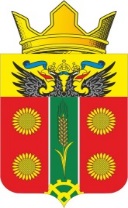 АДМИНИСТРАЦИЯ ИСТОМИНСКОГО СЕЛЬСКОГО ПОСЕЛЕНИЯАКСАЙСКОГО РАЙОНА РОСТОВСКОЙ ОБЛАСТИПОСТАНОВЛЕНИЕ     17. 10. 2019 		                     х. Островского			        № 247Об Основных направлениях бюджетной и налоговой политики Истоминского сельского поселения на 2020 – 2022 годыВ соответствии со статьей 1842 Бюджетного кодекса Российской Федерации, статьей 31 Областного закона от 03.08.2007 № 743-ЗС «О бюджетном процессе в Ростовской области», а также постановлением Администрации Истоминского сельского поселения от 07.06.2019 № 114 «Об утверждении Порядка и сроков составления проекта бюджета Истоминского сельского поселения на 2020 год и на плановый период 2021 и 2022 годов» Администрация Истоминского сельского поселения постановляет:1. Утвердить Основные направления бюджетной и налоговой политики Истоминского сельского поселения на 2020 – 2022 годы согласно приложению.2. Сектору экономики и финансов Администрации Истоминского сельского поселения обеспечить разработку проекта бюджета Истоминского сельского поселения на основе Основных направлений бюджетной и налоговой политики Истоминского сельского поселения на 2020 – 2022 годы.4. Настоящее постановление вступает в силу со дня его официального опубликования.5. Контроль за выполнением настоящего постановления возложить на начальника сектора экономики и финансов Администрации Истоминского сельского поселения Шкуро Е.В.Глава Администрации Истоминского сельского поселения		 О. А. КалининаПостановление вноситсектор экономики и финансовПриложениек постановлениюАдминистрации Истоминского сельского поселенияот 17.10.2019 № 247ОСНОВНЫЕ НАПРАВЛЕНИЯбюджетной и налоговой политикиИстоминского сельского поселения на 2020 – 2022 годыНастоящие Основные направления сформированы с учетом положений Послания Президента Российской Федерации Федеральному Собранию Российской Федерации от 20.02.2019, указов Президента Российской Федерации от 07.05.2012 № 597 «О мероприятиях по реализации государственной социальной политики», от 01.06.2012 № 761 «О Национальной стратегии действий в интересах детей на 2012 – 2017 годы», от 28.12.2012 № 1688 «О некоторых мерах по реализации государственной политики в сфере защиты детей-сирот и детей, оставшихся без попечения родителей» и от 07.05.2018 № 204 «О национальных целях и стратегических задачах развития Российской Федерации на период до 2024 года», Основных направлений бюджетной и налоговой политики Ростовской области на 2020 год и на плановый период 2021 и 2022 годов.1. Основные итоги реализациибюджетной и налоговой политикиБюджетная политика, проводимая Администрацией Истоминского сельского поселения, ориентирована на обеспечение сбалансированности и устойчивости бюджетной системы Истоминского сельского поселения, решение первоочередных задач, поставленных Президентом Российской Федерации, Губернатором Ростовской области, Собрание депутатов Истоминского сельского поселенияПоложительная динамика развития отмечается ростом основных показателей по доходам и расходам бюджета Истоминского сельского поселения (далее –бюджет поселения). В 2018 году объем доходов составил 18587,0 тыс. рублей, с незначительным уменьшением к 2017 году на 38,0 тыс. рублей, или на 1,2 процента, в связи изменением структуры поступления налогов. Расходы составили 20464,6 тыс. рублей, с ростом на 2649,3 тыс. рублей, или на 13,8 процента. По результатам исполнения бюджета поселения сложилось превышение расходов над доходами в 1877,6 тыс. рублей.Позитивные тенденции социально-экономического развития Истоминского сельского поселения способствовали мобилизации собственных налоговых и неналоговых доходов. Их объем составил в 2018 году 8301,0 тыс. рублей, с незначительным уменьшением к 2017 году на 308,5 тыс. рублей, или на 3,6 процента. Осуществлен переход на новый порядок определения налоговой базы по налогу на имущество физических лиц исходя из кадастровой стоимости объектов налогообложения.Бюджетная политика в сфере бюджетных расходов направлена на решение социальных и экономических задач Истоминского сельского поселения.Бюджетные расходы отмечаются социальной направленностью. Финансово обеспечены и выполнены обязательства перед гражданами в части обеспечения качественными услугами в социальной сфере. Расходы на спорт, культуру и социальную политику ежегодно составляют более 1/3 расходов бюджета поселения. В 2018 году их объем составил 6150,5 тыс. рублей и превысил показатели 2017 года на 805,7тыс. рублей, или на 15,1 процента. В соответствии с национальными целями, установленными Указом Президента Российской Федерации от 07.05.2018 № 204, определены национальные проекты по 4 направлениям развития.Начиная с 2019 года на территории Истоминского сельского поселения реализуются 12 программ. Более 60 процентов расходов бюджета предусмотрено в рамках реализации муниципальных программ Истоминского сельского поселения. В 2018 году на реализацию 12 государственных программ Истоминского сельского поселения направлено 20464,6 тыс. рублей, или 62,5 процента всех расходов бюджета поселения.В соответствии с Соглашением о предоставлении дотации на выравнивание бюджетной обеспеченности Истоминского сельского поселения постановлением Администрации Истоминского сельского поселения от 10.10.2018 № 227 утвержден План мероприятий по росту доходного потенциала Истоминского сельского поселения, оптимизации расходов бюджета поселения и сокращению муниципального долга Истоминского сельского поселения. Постановлением Правительства Истоминского сельского поселения от 06.06.2019 № 112 План мероприятий по росту доходного потенциала Истоминского сельского поселения, оптимизации расходов бюджета поселения и сокращению государственного долга Истоминского сельского поселения актуализирован и пролонгирован до 2024 года. 2. Основные цели и задачи бюджетнойи налоговой политики на 2020 – 2022 годыБюджетная и налоговая политика на 2020 – 2022 годы сохранит свою направленность на реализацию приоритетных задач социально-экономического развития Истоминского сельского поселения, будет ориентирована на достижение национальных целей развития посредством реализации региональных проектов в соответствии с Указом Президента Российской Федерации от 07.05.2018 № 204.Основным инструментом достижения национальных целей развития будут являться проекты, формируемые с шестилетним горизонтом планирования.  В Истоминского сельского поселения утверждено один региональный проект, на него предусмотрено бюджетное финансирование.Одна из ключевых задач – инвентаризация мероприятий муниципальных программ Истоминского сельского поселения на предмет их вклада в достижение национальных целей развития, предусмотренных в региональных проектах. Регулярный мониторинг и контроль хода реализации мероприятий также обеспечит получение конечного результата региональных проектов, направленных на реализацию федеральных проектов, входящих в состав национальных проектов.Важной задачей будет являться обеспечение приоритизации структуры расходов, ориентированной на создание справедливой системы социального обеспечения, повышение качества институтов развития человеческого капитала, опережающее развитие современной инфраструктуры.2.1. Меры, направленные на рост реальных доходов гражданВажную роль в повышении реальных доходов граждан будет играть ежегодное установление минимального размера оплаты труда в размере величины прожиточного минимума трудоспособного населения, поддержание достигнутых уровней заработной платы отдельных категорий работников, определенных указами Президента Российской Федерации от 07.05.2012 № 597, от 01.06.2012 № 761, от 28.12.2012 № 1 688 (далее – указы Президента Российской Федерации 2012 года), а также проведение ежегодной индексации заработной платы иных категорий работников организаций бюджетной сферы.В целях сохранения достигнутого соотношения оплаты труда категорий работников, определенных указами Президента Российской Федерации 2012 года, с показателем среднемесячного дохода от трудовой деятельности будут предусмотрены в полном объеме бюджетные ассигнования исходя из прогнозного роста данного показателя в соответствии с прогнозом социально-экономического развития Истоминского сельского поселения на 2020 – 2022 годы.В соответствии с планируемым внесением изменений в статью 1 Федерального закона от 19.06.2000 № 82-ФЗ «О минимальном размере оплаты труда» будет предусмотрено повышение расходов на заработную плату низкооплачиваемых работников.В целях повышения открытости и общественного участия граждан в управлении общественными финансами введена практика планирования бюджетных ассигнований в форме инициативного бюджетирования при непосредственном участии жителей Истоминского сельского поселения в решении вопросов местного значения.2.2. Меры налогового стимулированияБудет продолжено применение мер, направленных на развитие доходной базы, улучшение администрирования доходов, концентрацию имеющихся ресурсов на приоритетных направлениях социально-экономического развития.В связи с внедрением на федеральном уровне единого механизма анализа объемов налоговых льгот и оценки их эффективности будет утвержден порядок формирования перечня региональных налоговых расходов и порядок оценки их эффективности с учетом новых подходов, определенных постановлением Правительства Российской Федерации от 22.06.2019 № 796.2.3. Развитие проектных принципов управленияВ приоритетном порядке будут предусмотрены бюджетные ассигнования на выполнение муниципальных проектов, направленных на реализацию региональных и федеральных проектов, входящих в состав национальных проектов. Это позволит сформировать ресурс на финансирование стратегических целей развития Истоминского сельского поселения.Реализация муниципальных  программ Истоминского сельского поселения с учетом проектных принципов управления, обусловленных реализацией Указа Президента Российской Федерации от 07.05.2018 № 204, потребует построения гибкой и комплексной системы управления бюджетными расходами,  операционной эффективности использования бюджетных средств.С учетом интеграции реализуемых в рамках данного указа проектов муниципальных программы Истоминского сельского поселения должны стать простым и эффективным инструментом организации как проектной, так и текущей деятельности государственных органов, отражающим взаимосвязь затраченных ресурсов и полученных результатов.2.4. Эффективность органов муниципального управления и внутреннего государственного (муниципального) финансового контроля Эффективность деятельности органов исполнительной власти Истоминского сельского поселения будет определяться с учетом достижения целей, установленных Указом Президента Российской Федерации от 07.05.2018 № 204, а также показателей в соответствии с Указом Президента Российской Федерации от 25.04.2019 № 193 «Об оценке эффективности деятельности высших должностных лиц (руководителей высших исполнительных органов государственной власти) субъектов Российской Федерации и деятельности органов исполнительной власти субъектов Российской Федерации». На основании бюджетного законодательства предусмотрены меры персональной ответственности за недостижение установленных показателей.Нормативно-правовое регулирование бюджетного процесса будет осуществляться на основе изменений бюджетного законодательства на федеральном уровне и необходимости разработки новых нормативных правовых актов, обязательных к принятию согласно установленным требованиям.Прозрачность и возможность контроля будут обеспечены посредством увязки направлений расходов с измеримыми результатами федеральных проектов.Необходимым условием повышения эффективности бюджетных расходов будет обеспечение подотчетности (подконтрольности) бюджетных расходов, которое предполагает:применение единых федеральных стандартов внутреннего государственного (муниципального) финансового контроля, устанавливающих единые принципы определения и основания проведения проверок, ревизий, обследований;совершенствование риск-ориентированных подходов к планированию контрольной деятельности; совершенствование методологической базы осуществления государственного (муниципального) финансового контроля;методическую поддержку муниципальных образований.В соответствии с изменениями, внесенными в Бюджетный кодекс Российской Федерации Федеральным законом от 26.07.2019 № 199-ФЗ «О внесении изменений в Бюджетный кодекс Российской Федерации в части совершенствования государственного (муниципального) финансового контроля, внутреннего финансового контроля и внутреннего финансового аудита» предусмотрено внесение изменений в нормативно-правовую базу в части уточнения положений по осуществлению внутреннего государственного (муниципального) финансового контроля и внутреннего финансового аудита на основании утвержденных федеральных стандартов.3. Повышение эффективности и приоритизация бюджетных расходовБюджетная политика в сфере расходов будет направлена на безусловное исполнение действующих расходных обязательств, в том числе с учетом их приоритизации и повышения эффективности использования финансовых ресурсов.В целях создания условий для эффективного использования средств бюджета поселения и мобилизации ресурсов продолжится применение следующих основных подходов:формирование расходных обязательств с учетом переформатирования структуры расходов бюджета поселения исходя из приоритетов, установленных в проектах;разработка бюджета на основе муниципальных программ Истоминского сельского поселения с учетом интеграции в них региональных проектов;обеспечение реструктуризации бюджетной сети, при условии сохранения качества и объемов государственных услуг;модернизация системы оказания мер социальной поддержки;замещение расходов бюджета поселения, направляемых муниципальным бюджетным учреждениям Истоминского сельского поселения в форме субсидий на оказание муниципальных услуг (выполнение работ), альтернативными источниками финансирования, а также использование минимальных базовых нормативов затрат на оказание муниципальных услуг;неустановление расходных обязательств, не связанных с решением вопросов, отнесенных Конституцией Российской Федерации и федеральными законами к полномочиям органов власти местного самоуправления;активное привлечение внебюджетных ресурсов, направление средств от приносящей доход деятельности в том числе на повышение оплаты труда отдельным категориям работников, поименованных в указах Президента Российской Федерации 2012 года;совершенствование модели исполнения полномочий по внутреннему муниципальному финансовому контролю на всех этапах бюджетного процесса;развитие модели предварительного контроля, нацеленного на предотвращение нарушений при реализации региональных проектов;обеспечение соблюдения финансовой дисциплины при использовании бюджетных средств;совершенствование межбюджетных отношений.Приоритетными направлениями инвестиционных расходов в 2020 – 2022 годах будут:строительство, реконструкция и капитальный ремонт учреждений, объектов культуры и спорта, социального обслуживания населения в том числе в рамках выполнения региональных проектов, направленных на реализацию федеральных проектов, входящих в состав национальных проектов;дорожная деятельность;строительство и реконструкция объектов газовых сетей в муниципальных образованиях в Истоминского сельского поселения в том числе в рамках выполнения региональных проектов, направленных на реализацию федеральных проектов, входящих в состав национальных проектов, а также в целях обеспечения инфраструктурой земельных участков, предоставляемых многодетным семьям;финансирование ранее принятых обязательств по иным объектам областной и муниципальной собственности.4. Основные подходык формированию межбюджетных отношенийПриоритетным направлением деятельности будет являться совершенствование межбюджетных отношений и дальнейшее развитие организации местного самоуправления, совершенствование системы разграничения полномочий исходя из изменений федерального законодательства и необходимости достижения задач, поставленных Указом Президента Российской Федерации от 07.05.2018 № 204.В Истоминского сельского поселения принято Решение от 30.08.2019 № 176 «Об инициативном бюджетировании в Истоминском сельском поселении Аксайского района»», цель которого – привлечение жителей муниципальных образований в Истоминского сельского поселения к активному участию в определении приоритетных направлений деятельности органов местного самоуправления по решению вопросов местного значения и повышение эффективности расходования бюджетных средств.В областном законе о бюджете на 2020 – 2022 годы будут предусматриваться финансовые ресурсы на реализацию местных инициатив.В составе дотации на выравнивание бюджетной обеспеченности муниципальных образований будут предусмотрены средства на сохранение достигнутого соотношения оплаты труда категорий работников, определенных указами Президента Российской Федерации 2012 года, с показателем среднемесячного дохода от трудовой деятельности, а также на частичную компенсацию повышения расходов на заработную плату низкооплачиваемых работников с целью доведения ее до устанавливаемого с 1 января 2020 г. минимального размера оплаты труда в размере величины прожиточного минимума трудоспособного населения.